   31.05. 2022 г. № 27-гО внесении изменений в административные регламенты                                      муниципальных услуг Окружной Администрации Городского округа «Жатай»         В целях  проведения административных реформ на территории Городского округа  «Жатай», в соответствии со ст. 12,13,14 гл. 3 Федерального закона от 27.07.2011 № 210 –ФЗ «Об организации  предоставления государственных и муниципальных услуг»  и Постановлением Окружной Администрации Городского округа «Жатай» №554 от 05.08.2010 г. «Об утверждении порядка разработки и утверждения административных регламентов», в соответствии с Земельным кодексом Российской Федерации от 25.10.2001 N 136-ФЗ (ред. от 27.12.2019), в соответствии со ст.1, ст.4 Федерального закона от 23.06.2014 N 340-ФЗ (ред. от 27.12.2019) «О внесении изменений в Градостроительный кодекс Российской Федерации и отдельные законодательные акты Российской Федерации» внести изменения:1. В п.2.14 главы II Стандарт предоставления муниципальной услуги административного регламента Окружной Администрации Городского округа «Жатай» «Присвоение адреса объекту адресации, изменение и аннулирование такого адреса» утвержденной Постановлением №30-г от 29.07.2021 г. дополнить подпунктом: «2.14.8. Обеспечить фиксацию в Едином информационно-технологическом портале (ЕИТП) информации об обращениях, поступающих: в бумажном виде, в электронной форме, по электронной почте, факсу и др.».2. В п.2.38 главы II Стандарт предоставления муниципальной услуги административного регламента Окружной Администрации Городского округа «Жатай» « утвержденной Постановлением №30-г от 29.07.2021 г. дополнить подпунктом: «2.38.1. Обеспечить фиксацию в Едином информационно-технологическом портале (ЕИТП) информации об обращениях, поступающих: в бумажном виде, в электронной форме, по электронной почте, факсу и др.».3. В п.2.13 главы II Стандарт предоставления муниципальной услуги административного регламента Окружной Администрации Городского округа «Жатай» «« утвержденной Постановлением №30-г  от 29.07.2021 г. дополнить подпунктом: «2.13.1. Обеспечить фиксацию в Едином информационно-технологическом портале (ЕИТП) информации об обращениях, поступающих: в бумажном виде, в электронной форме, по электронной почте, факсу и др.».4. В п.2.32 главы II Стандарт предоставления муниципальной услуги административного регламента Окружной Администрации Городского округа «Жатай» «« утвержденной Постановлением №30-Г от 29.07.2021 г. дополнить подпунктом: «2.32.1. Обеспечить фиксацию в Едином информационно-технологическом портале (ЕИТП) информации об обращениях, поступающих: в бумажном виде, в электронной форме, по электронной почте, факсу и др.».5. В п.2.40 главы II Стандарт предоставления муниципальной услуги административного регламента Окружной Администрации Городского округа «Жатай» утвержденной Постановлением №30-г от 29.07.2021 г. дополнить подпунктом: «2.40.1. Обеспечить фиксацию в Едином информационно-технологическом портале (ЕИТП) информации об обращениях, поступающих: в бумажном виде, в электронной форме, по электронной почте, факсу и др.».6. В п.2.28 главы II Стандарт предоставления муниципальной услуги административного регламента Окружной Администрации Городского округа «Жатай» «Выдача разрешения на ввод объекта в эксплуатацию» утвержденной Постановлением №30-г от 29.07.2021 г. дополнить подпунктом: «2.28.1. Обеспечить фиксацию в Едином информационно-технологическом портале (ЕИТП) информации об обращениях, поступающих: в бумажном виде, в электронной форме, по электронной почте, факсу и др.».7. В п.2.14 главы II Стандарт предоставления муниципальной услуги административного регламента Окружной Администрации Городского округа «Жатай» «Прием уведомлений о планируемом сносе объектов капитального строительства и уведомлений о завершении сноса объектов капитального строительства» утвержденной Постановлением №30-г  от 29.07.2021 г. дополнить подпунктом: «2.14.8. Обеспечить фиксацию в Едином информационно-технологическом портале (ЕИТП) информации об обращениях, поступающих: в бумажном виде, в электронной форме, по электронной почте, факсу и др.».8. В п.2.33 главы II Стандарт предоставления муниципальной услуги административного регламента Окружной Администрации Городского округа «Жатай» «Прием уведомлений об окончании строительства или реконструкции объекта индивидуального жилищного строительства или садового дома» утвержденной Постановлением №30-г  от 29.07.2021 г. дополнить подпунктом: «2.33.1. Обеспечить фиксацию в Едином информационно-технологическом портале (ЕИТП) информации об обращениях, поступающих: в бумажном виде, в электронной форме, по электронной почте, факсу и др.».9. В п.2.26 главы II Стандарт предоставления муниципальной услуги административного регламента Окружной Администрации Городского округа «Жатай» «Выдача разрешения на установку и эксплуатацию рекламных конструкций на соответствующей территории, аннулирование такого разрешения» утвержденной Постановлением №30-г  от 29.07.2021 г. дополнить подпунктом: «2.26.1. Обеспечить фиксацию в Едином информационно-технологическом портале (ЕИТП) информации об обращениях, поступающих: в бумажном виде, в электронной форме, по электронной почте, факсу и др.».10. В п.2.29 главы II Стандарт предоставления муниципальной услуги административного регламента Окружной Администрации Городского округа «Жатай» «Выдача разрешений на условно разрешенный вид использования земельного участка или объекта капитального строительства» утвержденной Постановлением №30-г  от 29.07.2021 г. дополнить подпунктом: «2.29.1. Обеспечить фиксацию в Едином информационно-технологическом портале (ЕИТП) информации об обращениях, поступающих: в бумажном виде, в электронной форме, по электронной почте, факсу и др.».11. В п.2.14 главы II Стандарт предоставления муниципальной услуги административного регламента Окружной Администрации Городского округа «Жатай» «Предоставление разрешения на отклонение от предельных параметров разрешенного строительства, реконструкции объекта капитального строительства утвержденной Постановлением №30-г  от 29.07.2021 г. дополнить подпунктом: «2.14.8. Обеспечить фиксацию в Едином информационно-технологическом портале (ЕИТП) информации об обращениях, поступающих: в бумажном виде, в электронной форме, по электронной почте, факсу и др.».12. В п.2.14 главы II Стандарт предоставления муниципальной услуги административного регламента Окружной Администрации Городского округа «Жатай» «Предоставление решения о согласовании архитектурно-градостроительного облика объекта» утвержденной Постановлением №30-г  от 29.07.2021 г. дополнить подпунктом: «2.14.8. Обеспечить фиксацию в Едином информационно-технологическом портале (ЕИТП) информации об обращениях, поступающих: в бумажном виде, в электронной форме, по электронной почте, факсу и др.».13. В п.2.24 главы II Стандарт предоставления муниципальной услуги административного регламента Окружной Администрации Городского округа «Жатай» «Выдача разрешений на право вырубки зеленых насаждений» утвержденной Постановлением №30-г  от 29.07.2021 г. дополнить подпунктом: «2.24.1. Обеспечить фиксацию в Едином информационно-технологическом портале (ЕИТП) информации об обращениях, поступающих: в бумажном виде, в электронной форме, по электронной почте, факсу и др.».14. В п.2.14 главы II Стандарт предоставления муниципальной услуги административного регламента Окружной Администрации Городского округа «Жатай» «Предоставление разрешения на осуществление земляных работ» утвержденной Постановлением №30-г  от 29.07.2021 г. дополнить подпунктом: «2.14.8. Обеспечить фиксацию в Едином информационно-технологическом портале (ЕИТП) информации об обращениях, поступающих: в бумажном виде, в электронной форме, по электронной почте, факсу и др.».15. В п.2.29 главы II Стандарт предоставления муниципальной услуги административного регламента Окружной Администрации Городского округа «Жатай» «Выдача акта освидетельствования проведения основных работ по строительству (реконструкции) объекта индивидуального жилищного строительства с привлечением средств материнского (семейного) капитала» утвержденной Постановлением №30-г  от 29.07.2021 г. дополнить подпунктом: «2.29.1. Обеспечить фиксацию в Едином информационно-технологическом портале (ЕИТП) информации об обращениях, поступающих: в бумажном виде, в электронной форме, по электронной почте, факсу и др.».16. В п.2.14 главы II Стандарт предоставления муниципальной услуги административного регламента Окружной Администрации Городского округа «Жатай» «Установка информационной вывески, согласование дизайн-проекта размещения вывески»  утвержденной Постановлением №60-Г от 06.10.2021 г. дополнить подпунктом: «2.14.6. Обеспечить фиксацию в Едином информационно-технологическом портале (ЕИТП) информации об обращениях, поступающих: в бумажном виде, в электронной форме, по электронной почте, факсу и др.».17. В п.2.22 главы II Стандарт предоставления муниципальной услуги административного регламента Окружной Администрации Городского округа «Жатай» «Выдача сведений из информационной системы обеспечения градостроительной деятельности» утвержденной Постановлением №80-Г от 29.12.2018 г. дополнить подпунктом: «2.22.1. Обеспечить фиксацию в Едином информационно-технологическом портале (ЕИТП) информации об обращениях, поступающих: в бумажном виде, в электронной форме, по электронной почте, факсу и др.».           18. В главу II Стандарт предоставления муниципальной услуги административного регламента Окружной Администрации Городского округа «Жатай» «Согласование проведения работ в технических и охранных зонах» утвержденной Постановлением №39-г от 10.08.2017 г. дополнить разделом: «2.18. Срок и порядок регистрации запроса заявителя о предоставлении услуги, в том числе в электронной формеЗаявление и необходимые документы могут быть поданы непосредственно в Отдел, через многофункциональный центр, направлены посредством почтовой связи, а также в форме электронного документа с использованием электронных носителей либо посредством ЕПГУ и (или) РПГУ.2.18.2. Срок регистрации заявления о предоставлении муниципальной услуги, не должен превышать один рабочий день со дня его получения Отделом.Заявление о предоставлении муниципальной услуги, в том числе в электронной форме с использованием ЕПГУ и (или) РПГУ регистрируется в ведомственной системе электронного документооборота Администрации с присвоением заявления входящего номера и указанием даты его получения.Заявление о предоставлении муниципальной услуги, поступивший в нерабочее время, регистрируется на следующий рабочий день.Заявления, направленные посредством почтовой связи, а также в форме электронного документа с использованием электронных носителей либо посредством ЕПГУ и (или) РПГУ регистрируются не позднее первого рабочего дня, следующего за днем его получения Отделом с копиями необходимых документов.2.18.6. Обеспечить фиксацию в Едином информационно-технологическом портале (ЕИТП) информации об обращениях, поступающих: в бумажном виде, в электронной форме, по электронной почте, факсу и др.»19. Опубликовать настоящее Постановление  в СМИ и на сайте ГО «Жатай»;20. Контроль исполнения настоящего Постановления оставляю за собой.  Глава                                                                                                    Е.Н. ИсаеваРеспублика Саха (Якутия)Городской округ«Жатай»ПОСТАНОВЛЕНИЕ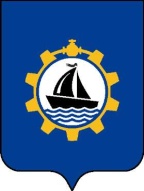 Саха θрθспyyбyлyкэтэ«Жатай»Куораттаађы уокуругунУУРААХ